Madrid, 22 de marzo de 2019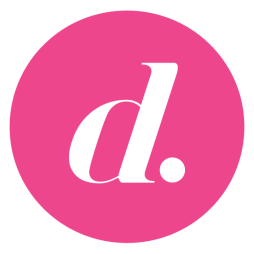 PROGRAMACIÓN DE DIVINITY PARA EL SÁBADO 23 DE MARZO23/03/2019SÁBADODIVINITYH.PrevCalf.Programa                                                            Ep./Serie6:15TPEL ZAPPING DE SURFEROS336DIVINITY HOME6:30+7VENDER PARA COMPRAR147:10+7VENDER PARA COMPRAR157:50+7VENDER PARA COMPRAR168:40+7VENDER PARA COMPRAR179:30+7VENDER PARA COMPRAR2610:20+7VENDER PARA COMPRAR2711:10TPLA CASA DE MIS SUEÑOS12112:00TPLA CASA DE MIS SUEÑOS12212:45TPLA CASA DE MIS SUEÑOS12313:30TPLA CASA DE MIS SUEÑOS12414:15+7TU CASA A JUICIO - VANCOUVER7715:30+7TU CASA A JUICIO - VANCOUVER7816:15+7TU CASA A JUICIO - VANCOUVER11217:30TPLA CASA DE MIS SUEÑOS12518:10TPLA CASA DE MIS SUEÑOS12619:00TPLA CASA DE MIS SUEÑOS12720:00TPLA NOCHE DE CADENA 1001Las voces más destacadas del panorama nacional e internacional serán los grandes protagonistas de ‘La noche de CADENA 100’, gala musical solidaria que Divinity ofrecerá en directo. Manuel Carrasco, Vanesa Martín, Laura Pausini, Morat, Tom Walker, Diego Torres, Carlos Baute y Marta Sánchez, Ana Guerra, Rosana, Marta Soto y Taburete se subirán al escenario WiZink Center de Madrid en esta fiesta solidaria, que conducirán Javi Nieves y Mar Amate, presentadores del programa radiofónico ‘¡Buenos días, Javi y Mar!’, y que irá a beneficio de Manos Unidas. En esta ocasión, el concierto, recaudará fondos para mejorar las infraestructuras y calidad educativa de una escuela de Primaria en Shanghé, un pequeño pueblo de Senegal.LA NOCHE MÁS DELICIOUS23:00TPBAKE OFF. EL GRAN PASTELERO3Presentado por JESÚS VÁZQUEZ1:00+12CALLEJEROS: '¡PURO LUJO!'541:35+12ESPECIAL CALLEJEROS: 'EXTRALUJO'102:35+16ESPECIAL CALLEJEROS: 'VIDA DE RICOS'183:30TPTAQUILLA MEDIASET2843:45TPLA TIENDA EN CASA1